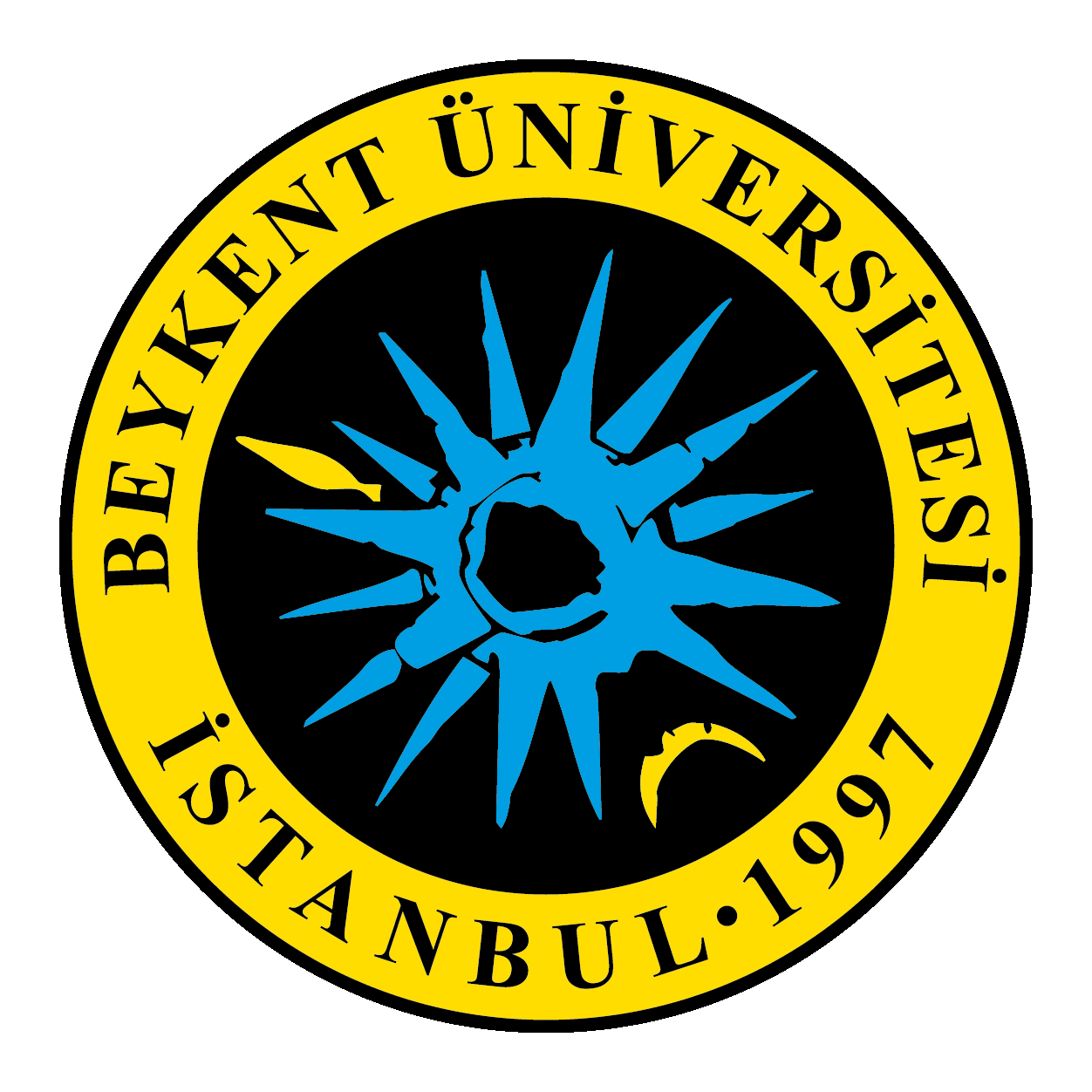 BİRİM FİYAT TEKLİF CETVELİİhale kayıt numarası: 2022/0016*Tabloya gerektiği kadar satır eklenecektir. *Bu standart form ihale dokümanına eklenmeden önce ihale kayıt numarası idare tarafından doldurulacaktır.*Kısmi teklif verilemez.Adı ve SOYADI/Ticaret UnvanıKaşe ve İmza81 Bu sütun idarece hazırlanacaktır. 2  Bu sütun isteklilerce doldurulacaktır. 3Teklif vermeye yetkili kişi tarafından her sayfası ad ve soyadı/ticaret unvanı yazılarak imzalanacaktır. Teklifin ortak girişim  (iş ortaklığı veya konsorsiyum) olarak verilmesi halinde, teklif mektubu bütün ortaklar veya yetki verdikleri kişiler tarafından imzalanacaktır.A1A1A1A1B2B2Sıra Noİş Kaleminin Adı ve Kısa Açıklaması 6BirimiMiktarıTeklif Edilen4 Birim FiyatTutarı1On Dört Parçalı Renkli Kafatası Modeli Adet22HumerusAdet63Ligamentli dişi pelvis modeliAdet24Omuz Eklemi ModeliAdet25Dirsek Eklemi ModeliAdet36Kalça Eklemi ModeliAdet37Diz Eklemi ModeliAdet38Alt ve Üst Çene MaketiAdet29Erkek Kas Figürü ve İç Organları (36 parçalı)Adet210Pelvis  Tabanlı Bacak KaslarıAdet111Ön kol tabanı ile el kaslarıAdet412Ayak KaslarıAdet413Büyük Trachea ile LarynksAdet214Kalp ve Diyafragmalı Akciğer Adet215Kalp Adet216Yüz Sinir ve Damarları ModeliAdet217Burun, Boğaz ve Ağız BoşluklarıAdet618Dalak ve duodenumlu pankreas modeliAdet619Dil ve Larinks (5 parçalı)Adet620Sindirim SistemiAdet121Üriner organ modeliAdet622Erkek Genital OrganlarıAdet223Erkek Pelvis Median KesitiAdet324Kadın Pelvis Median KesitiAdet325Göz orbita topografisi modeliAdet226Göz Küresi (Beş Kez Büyütülmüş)Adet127Kulak Kepçeli Kulak ModeliAdet128Cochlea Kesit ModeliAdet129Median ve Frontal Baş Kesit ModeliAdet630MR Görüntüye uygun baş kesitiAdet6TOPLAM TUTAR  (K.D.V Hariç)TOPLAM TUTAR  (K.D.V Hariç)TOPLAM TUTAR  (K.D.V Hariç)TOPLAM TUTAR  (K.D.V Hariç)TOPLAM TUTAR  (K.D.V Hariç)